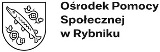 ZARZĄDZENIE NR 61/2017Dyrektora Ośrodka Pomocy Społecznej w Rybnikuz dnia 17 grudnia 2018 rokuw sprawie udzielenia dotacji na powierzenie realizacji w 2019 roku zadania publicznego w obszarze pomocy społecznej, w tym pomocy rodzinom i osobom 
w trudnej sytuacji życiowej oraz wyrównywania szans tych rodzin i osób pod nazwą: „ZAPEWNIENIE SCHRONIENIA WRAZ Z WYŻYWIENIEM W SCHRONISKU(W TYM: Z USŁUGAMI OPIEKUŃCZYMI) DLA OSÓB BEZDOMNYCH Z TERENU MIASTA RYBNIKA”Działając na podstawie :- 	§ 9 ust. 4 Statutu Ośrodka Pomocy Społecznej w Rybniku przyjętego Uchwała Nr 536/XXXVI/2017 Rady Miasta Rybnika z dnia 18 maja 2017r.,- 	art. 25 ust. 1, 4 i 5 ustawy z dnia 12 marca 2004 r. o pomocy (t.j. z dnia 20 lipca 2018 r., Dz.U. z 2018 r. poz. 1508 ze zm.), - 	art. 5 ust. 4 pkt 1 oraz art. 11 ust. 1 pkt 2 i ust. 2 ustawy z dnia 24 kwietnia 2003 r. o działalności pożytku publicznego i o wolontariacie (tekst jednolity z dnia 7 lutego 2018 r., Dz.U. z 2018 r. poz. 450 ze zm.).w wykonaniu Rozdziału IV ust. 4 pkt 1 lit. a załącznika do uchwały nr 855/LII/2018 Rady Miasta Rybnika z dnia 8 listopada 2018 r. w sprawie przyjęcia „Programu współpracy Miasta Rybnika z organizacjami pozarządowymi oraz innymi podmiotami prowadzącymi działalność pożytku publicznego na 2019 rok”,po zaopiniowaniu przez Komisję Konkursową zarządzam, co następuje:§ 1Udzielam dotacji na finansowanie realizacji w 2019 roku zadania publicznego pod nazwą: „ZAPEWNIENIE SCHRONIENIA WRAZ Z WYŻYWIENIEM W SCHRONISKU (W TYM: Z USŁUGAMI OPIEKUŃCZYMI) DLA OSÓB BEZDOMNYCH Z TERENU MIASTA RYBNIKA” w obszarze: Zadanie 1: Pomoc społeczna, w tym pomoc rodzinom i osobom w trudnej sytuacji życiowej oraz wyrównywanie szans tych rodzin i osób; Podzadanie 1.3: Zapewnienie schronienia wraz z wyżywieniem w schronisku dla osób bezdomnych z terenu Miasta Rybnika oraz Podzadanie 1.4: Zapewnienie schronienia wraz z wyżywieniem w schronisku z usługami opiekuńczymi dla osób bezdomnych z terenu Miasta Rybnika - przez podmioty i w kwotach wskazanych w załączniku do niniejszego zarządzenia. § 2Przygotowanie umów powierzam Działowi Administracyjnemu w porozumieniu z Zespołem ds. Bezdomności.§ 3Przy realizacji Zarządzenia zobowiązuję Kierownika Zespołu ds. Bezdomności do współdziałania z Wydziałem Polityki Społecznej Urzędu Miasta Rybnika. § 4Zarządzenie wchodzi w życie z dniem podpisania. Podmioty, którym przyznano dotacje na finansowanie realizacji w 2019 roku zadania publicznego pod nazwą:„ZAPEWNIENIE SCHRONIENIA WRAZ Z WYŻYWIENIEM W SCHRONISKU (W TYM: Z USŁUGAMI OPIEKUŃCZYMI) DLA OSÓB BEZDOMNYCH Z TERENU MIASTA RYBNIKA”Nr zadaniaPodmiotAdresNazwa zadaniaPrzyznana kwota dotacji1.Stowarzyszenie im. św. Jana Pawła II – Pomoc Potrzebującym – Rybnicki Bank Drugiej Rękiul 1-go Maja 8044 – 206 RybnikZapewnienie całodobowego schronienia wraz z wyżywieniem w schronisku dla bezdomnych mężczyzn z terenu Miasta Rybnika. Maksymalna ilość miejsc, która musi zostać zabezpieczona przez podmiot w okresie miesiąca wynosi 50  miejsc.456 250,00 zł2.Towarzystwo Pomocy im. św. Brata Alberta – Koło  Rybnickie  ul. Mikołowska 7844 – 238 PrzegędzaZapewnienie całodobowego schronienia wraz z wyżywieniem w schronisku dla bezdomnych mężczyzn z terenu Miasta Rybnika. Maksymalna ilość miejsc, która musi zostać zabezpieczona przez podmiot w okresie miesiąca wynosi 35 miejsc.319 375,00 zł3.Chrześcijańskie Stowarzyszenie Dobroczynne Oddział Terenowy w Rybniku - Niewiadomiuul. Sportowa 136/1 44-273 Rybnik Zapewnienie całodobowego schronienia wraz z wyżywieniem w schronisku dla bezdomnych mężczyzn z terenu Miasta Rybnika. Maksymalna ilość miejsc, która musi zostać zabezpieczona przez podmiot w okresie miesiąca wynosi  30 miejsc.273 750,00 zł4.Chrześcijańskie Stowarzyszenie Dobroczynne Oddział Terenowy w Rybniku - Niewiadomiuul. Sportowa 136/1 44-273 Rybnik Zapewnienie całodobowego schronienia wraz z wyżywieniem w schronisku dla bezdomnych kobiet oraz kobiet z dziećmi z terenu Miasta Rybnika. Maksymalna ilość miejsc, która musi zostać zabezpieczona przez podmiot w okresie miesiąca wynosi 20 miejsc.182 500,00 zł5.Stowarzyszenie Przyjaciół Człowieka „Tęcza” ul. Ocicka 447 – 400 Racibórz Zapewnienie całodobowego schronienia wraz z wyżywieniem w schronisku dla bezdomnych kobiet oraz kobiet z dziećmi z terenu Miasta Rybnika. Maksymalna ilość miejsc, która musi zostać zabezpieczona przez podmiot w okresie miesiąca wynosi 10 miejsc.91 250,00 zł6.Stowarzyszenie im. św. Jana Pawła II – Pomoc Potrzebującym – Rybnicki Bank Drugiej Rękiul 1-go Maja 8044 – 206 RybnikZapewnienie całodobowego schronienia wraz z wyżywieniem w schronisku z usługami opiekuńczymi dla bezdomnych mężczyzn z terenu Miasta Rybnika. Maksymalna ilość miejsc, która musi zostać zabezpieczona przez podmiot w okresie miesiąca wynosi 15 miejsc.301 125,00 zł